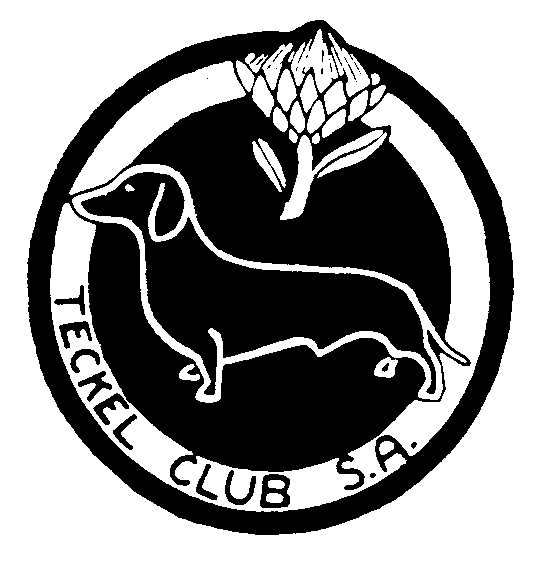 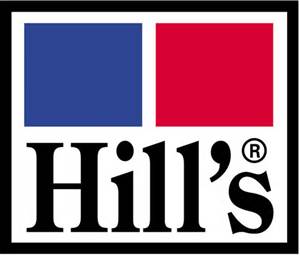 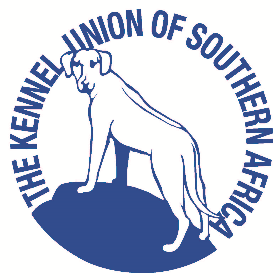 			TECKEL CLUB			OPEN SHOW BREED AND CARTINGDate:	Sunday 2 February 2020.	Venue:	Goldfields Kennel Club, Bottom Field, Boeing Road, Bedfordview.	Time:		Entries from 8:30, judging starts at 09:00					Breed Judge:Ms L BallingtonCarting Judge  :Mrs L ThompsonShow Manager :Mr W. Jansen van RensburgEnquiries:Tracey Dorrington  Tel: 072 174-0021 ; Wendy Davies   Tel:  072 440-8322
Breed Classes:Baby Puppy 4-6 months, Minor Puppy 6-9 months, Puppy 9-12 months, Junior 12-18 months, 			Graduate 18-24 months, Veterans 7years and older, Open – Any age, NeuterPlease note that there will not be a Champions class, but your judge will be judging the Champions Challenge – To be judged before the Best in ShowsCarting 	:Standard &Mini;  Novice /  Senior.   All carting dogs to be older than 14 months.Entry Fees	:  Breed R 40.00 per class for first two dogs, R 30.00 for all subsequent dogs 	CartingR 40.00 per dog per class		Champions Challenge R 40.00BEST IN SHOW ORDER OF JUDGING:  BEST BABY PUPPY, BEST PUPPY, BEST JUNIOR, BEST VETERAN, BEST NEUTER & BEST IN SHOW.This show is held under the rules of the Kennel Union of Southern Africa.All Exhibitors/Handlers are personally responsible for the control of their dogs at all times and shall be personally liable for any claims which may be made in respect of injuries which may arise or be caused by their dogs.Exhibitors who have Teckel Club Championship Show Trophies, please return them to Wendy Davies at this show.RIGHT OF ADMISSION RESERVED